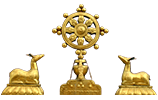 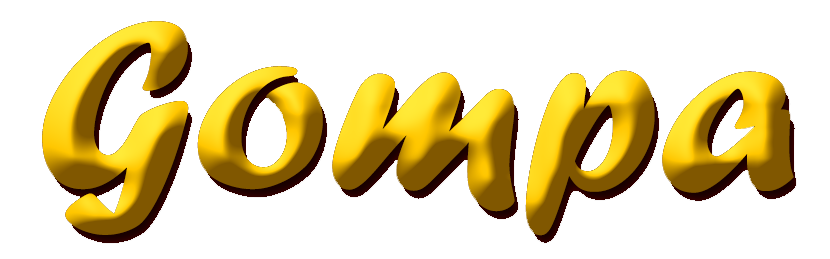 Tibetan Monastery ServicesDraft Newsletter with optional headlinesPossible Headlines:New Initiative launched - giving global access to online services from over forty major monasteries and nunneries of India and NepalGompa – a major cooperative initiative launches with the support of H.H. the Dalai Lama and senior lamas of all traditionsIn a major cooperative initiative a wide range of state-of-the-art online services launch from leading monasteries and nunneries of India and NepalNewsletter article body:We are delighted to introduce a very special initiative from Gompa - Tibetan Monastery Services (www.gompaservices.com). Supported by H.H. the Dalai Lama and by senior Lama’s of all traditions online services are now available from over forty of the major monasteries and nunneries in India and Nepal.For more than a millennium, Tibetan monasteries and nunneries have provided a vital service to their local communities – followers have come to receive and study teachings, to sponsor prayers and rituals at times of difficulty, joy or significance, and to make offerings on auspicious days and occasions.Now, with the launch of the Gompa Partnership everyone across the globe, with an interest in directly participating in the teachings, rituals, empowerments and ceremonies can do so - just as if their chosen monastery or nunnery were in their own neighborhood.The Gompa partnership has three main activities:1/ To give global access to year round high production quality webcasts of teachings by eminent Rinpoches and senior lamas of all major traditions, together with online arrangement of prayers and pujas, and an online service for making offerings and donations to the partner monasteries and nunneries with no transfer fees.2/ To generate funds in support of educational, environmental and social welfare projects initiated and implemented by the monasteries and nunneries in India and Nepal.  Even in these early stages of the Gompa partnership, over $100,000 in sponsorships and offerings have been received by the partner monasteries and nunneries. 3/ To help support a new and vitally important digital library and conservation initiative recently formed under the auspices of H.H the Dalai Lama.  This new digital library platform and archive, the Tibetan International Digital Library (www.tidl.org), whose trustees include H.H. the Gyalwang Karmapa and H.E. Ling Rinpoche, is being established in order to create the first unified digital library platform, together with secure archival conservation, for the more than two hundred and forty digital collections of Tibetan Cultural Resources held in libraries and study centers around the world.  To know more about Gompa’s range of services, its support of educational and social welfare development, and to see the benefits of joining Gompa please visit www.gompaservices.com.  